ГБОУ Школа № 626 Адрес: г. Москва, ул. Нагорная д. 32 к.2ОТЧЕТ О ВЫПОЛНЕНИИ ПЛАНА БЛАГОУСТРОИТЕЛЬНЫХ РАБОТна 08.04.2019 годЧастичная покраска цоколя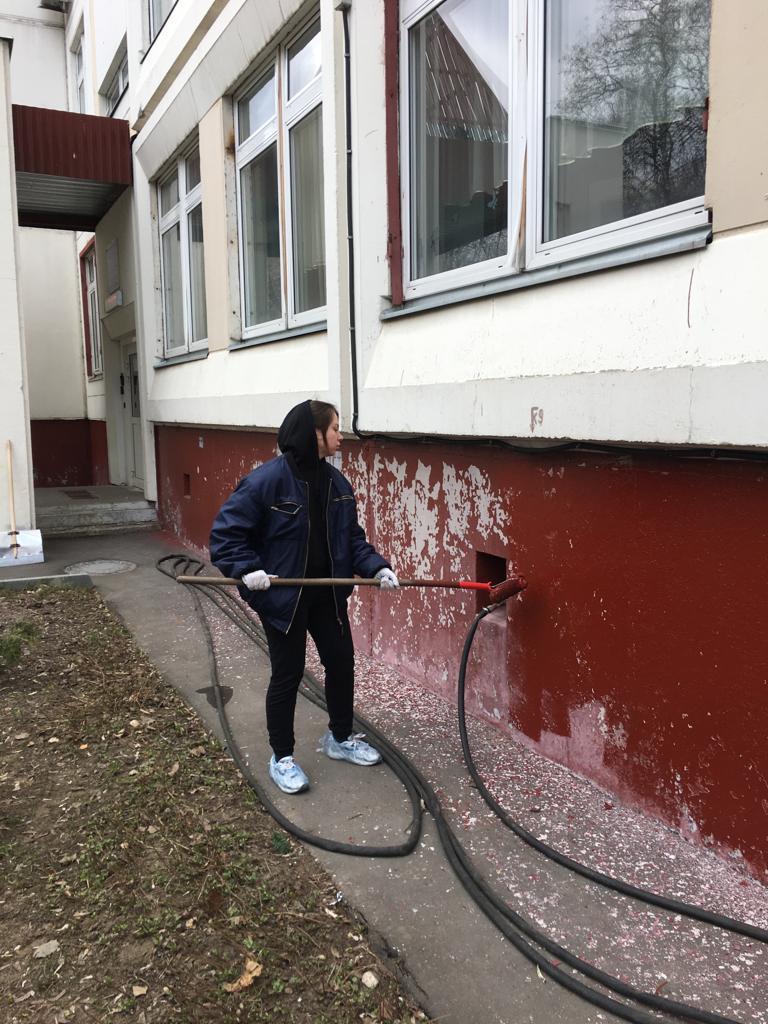 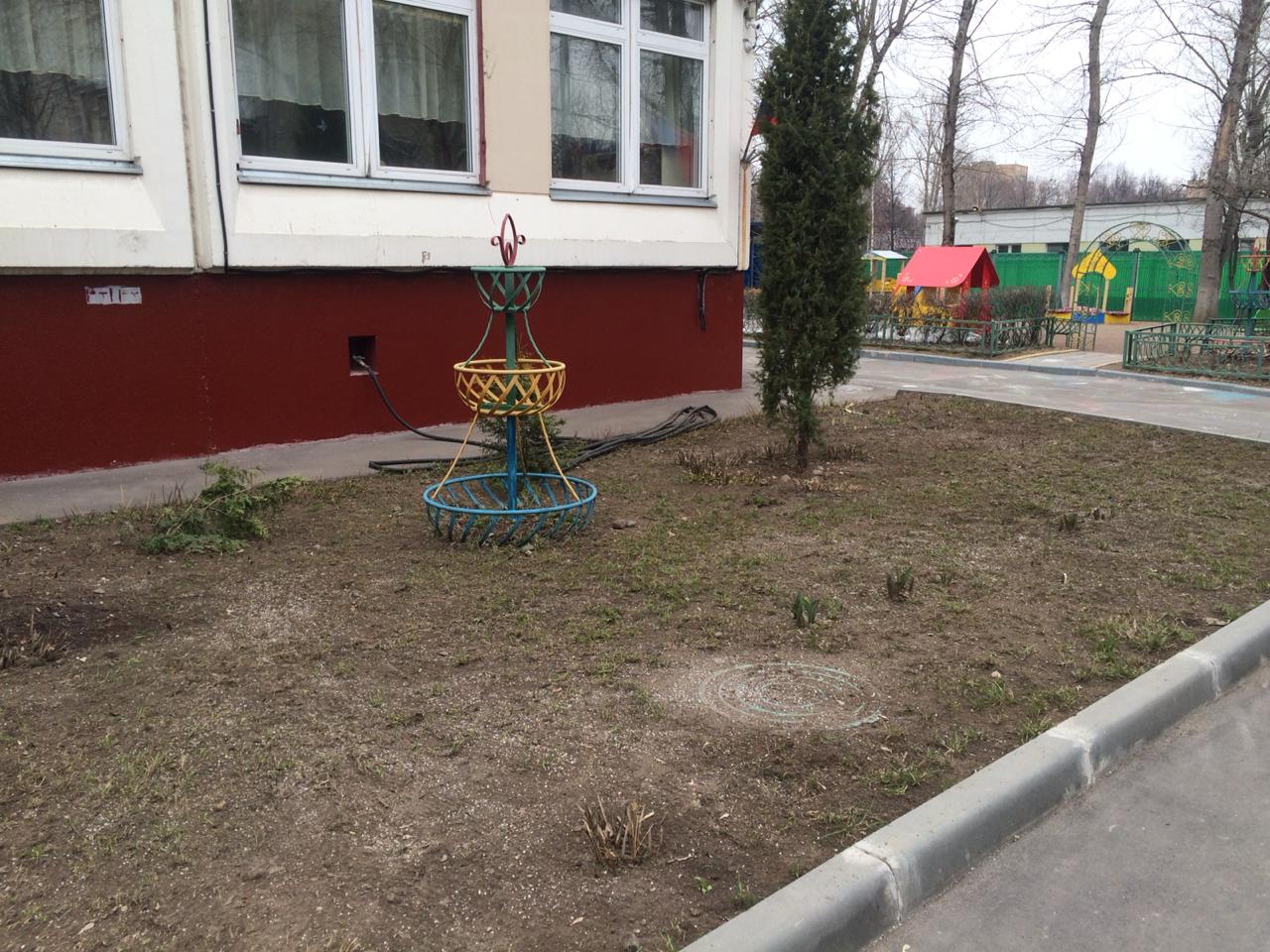 Прогребание газонов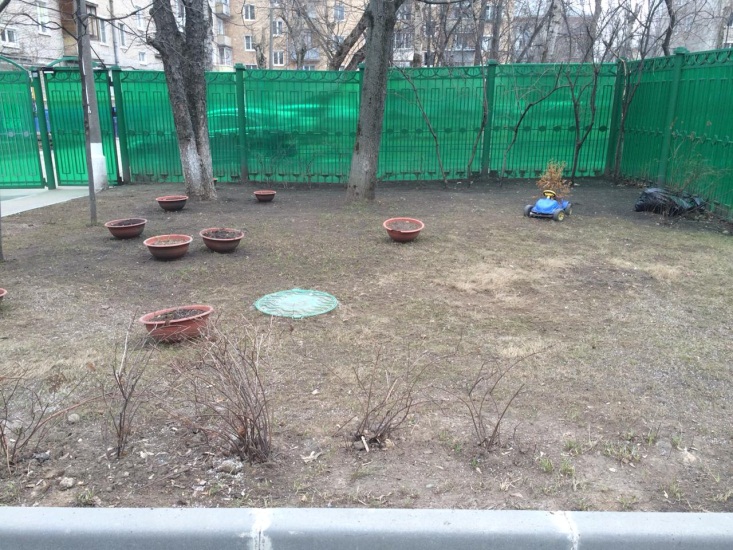 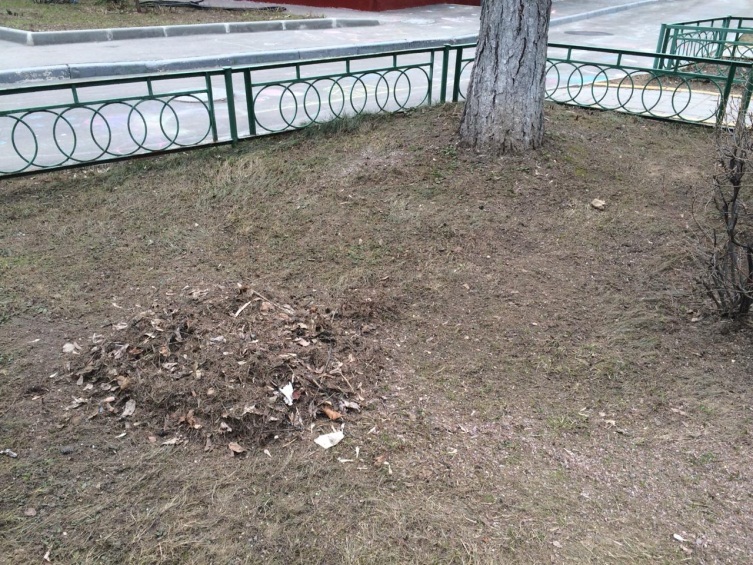 